  	С 15 ноября 2022 года начался зимний период Всероссийской акции «Безопасность детства – 2022-2023», который продлится до марта 2023 года.     Основными задачами Акции являются:-информирование детей и родителей  о нормах безопасного поведения;-мониторинги безопасности объектов инфраструктуры, проверки безопасности на территориях зданий и сооружений, представляющих потенциальную угрозу жизни и здоровью детей;-содействие организованной занятости детей полезными видами деятельности;-принятие мер, направленных на устранение выявленных нарушений.Также акция нацелена на проведение мероприятий, направленных на профилактику несчастных случаев с несовершеннолетними в зимний период, в том числе на усиление мер по обеспечению безопасности детей на дорогах, покрытых льдом водоёмах, детских площадках и зимних ледовых городках, на недопущение нахождения подростков на объектах строек и в заброшенных зданиях, усиление мер по обеспечению пожарной безопасности, на безопасность пребывания несовершеннолетних и семей с детьми в парках, скверах, при нахождении в местах зимнего отдыха.Уважаемые жители Цимлянского района! 	Приглашаем всех неравнодушных граждан, в чье поле зрения попали объекты инфраструктуры, представляющие опасность для жизни и здоровья детей, принять участие в Акции!Направить информацию и приложить фото опасных объектов (с указанием точного адреса) можно по электронной̆ почте: nadzor_roo@mail.ru или по телефону 8(86391)22329. 	Безопасность детей – забота взрослых! Не оставайтесь равнодушными – присоединяйтесь к участию в акции!ПРОФИЛАКТИЧЕСКИЕ    МЕРОПРИЯТИЯ:https://youtu.be/-h5xSIcGz1Ahttps://youtu.be/T5LcMV7U6p0 https://youtu.be/rypwW_3GeP0 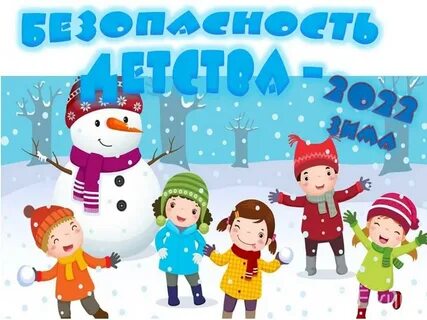 СТАРТОВАЛ ЗИМНИЙ ЭТАП ВСЕРОССИЙСКОЙ АКЦИИ «БЕЗОПАСНОСТЬ ДЕТСТВА»